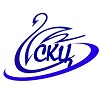 Муниципальное бюджетное учреждение культуры«Лебяжьевский Социально-культурный центр»/МБУК «Лебяжьевский СКЦ»/*****************************************************************************ЗаявлениеПрошу предоставить мне отпуск без сохранения заработной платы продолжительностью ____ календарных дней с «___»  ____________ 20__г.Директору МБУК«Лебяжьевский СКЦ»Хлыстунову Д.М.Директору МБУК«Лебяжьевский СКЦ»Хлыстунову Д.М.от(должность работника)(фамилия полностью, инициалы)(дата)(подпись)(расшифровка подписи)